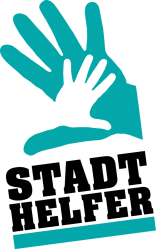 Einsatzprofil:    	         Bezeichnung des Einsatzes:       Rückseite beachtenAktualisiert:      Info zur Organisation:Adresse Organisation:	     Adresse Organisation:	     Kontaktperson: 	     Kontaktperson: 	     Telefon: 	     	 Am besten erreichbar: 	     E-Mail: 	     	Telefon: 	     	 Am besten erreichbar: 	     E-Mail: 	     	Art des Einsatzes:Art des Einsatzes:Einsatzrahmen, mögliche Auswahl: Regelmässige Einsätze Sporadische Einsätze begrenzter Projekteinsatz
     (Wochenzeit nicht begrenzt) (auch) abendsEinsatz an einem dieser Tage / Zeiten möglich: 2 - 4 Std      4 - 6 Std    Montag	 Donnerstag      Dienstag	 Freitag Mittwoch	 Samstag	 Sonntag Tag nach AbspracheBemerkungen zum Einsatzrahmen und zeitlichen Aufwand:Bemerkungen zum Einsatzrahmen und zeitlichen Aufwand:Anforderungen:Das wird angeboten: Spesen      	 Einsatzbestätigung / Sozialausweis	 Weiterbildung
Ausserdem: Die Organisation arbeitet bereits mit Freiwilligen: 	 ja		 neinWeiteres: